FLEXMt FujiLesson Goal「富士山の宗教、芸術、文学への文化的な影響を理解し、説明することができる」Today’s Goal「富士山の宗教への文化的な影響を理解し、説明することができる」*1 　wpm（Word Per Minute）１分間に読める単語数。卒業時の目標を入試に必要な120wpmに設定したと仮定し、１年次は100wpmに設定した。使用したワークシート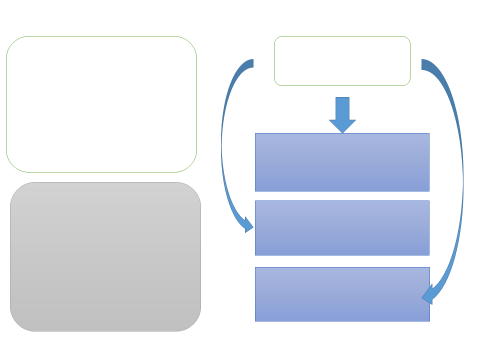 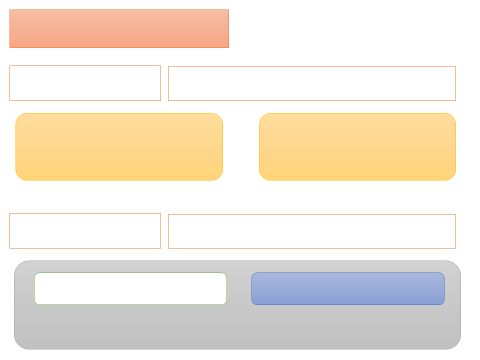 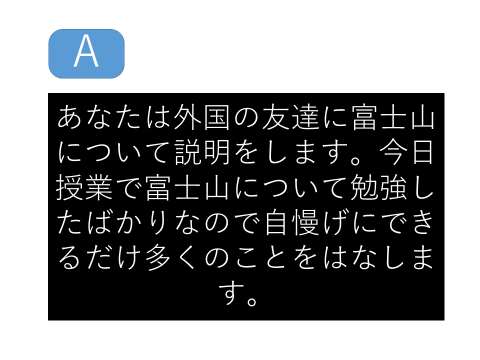 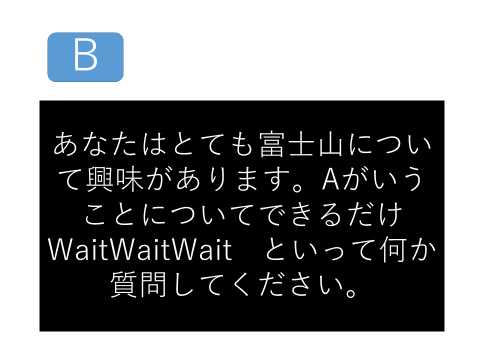 ActivityActivityEvaluation１Listing・富士山について関連する語句をワークシートに記入する。・・・・グループ、全体で情報交換を行い、富士山についての情報を共有する。２Choosing・教科書を閉じながら、２０１３年に何が起こったかを聞き取り、ワークシートに記入する。・・・・世界文化遺産について情報をワークシートに加える。３Prediction・富士山の影響のために人々が宗教上造ったものを考える。・グループ、全体で情報交換を行い、意見を共有する。４Choosing・教科書を開き、限られた時間（100wpm*1）で富士山の影響のために人々が造ったものを教科書から抜き出し、ワークシートに記入する。・・・◆重要な語句などを手がかりに、概要や要点を理解することができる。【外国語理解の能力】ワークシートを利用してポートフォリオ評価する。５Adding・活動４で抜き出したものに対して、「なぜそれらのものを造ったのか」を説明できる語句を限られた時間（100wpm）でワークシートに加える。・・・・生徒とインタラクションを通して、教科書の内容について確認する。◆重要な語句などを手がかりに、概要や要点を理解することができる。【外国語理解の能力】ワークシートを利用してポートフォリオ評価する。６Role Play（Wait Wait Wait）・ペアでＡとＢの役割を決める。・・・・ワークシートを用いて３分間ロールプレイを行う。・ペアを変えて、３回行う。◆キーワードを基に、学習した内容を伝えることができる。【外国語表現の能力】ワークシートを基にパフォーマンス評価を実施する。